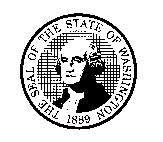 ATTENTION: This is an electronic form in FamLink. This Word version must only be used when FamLink is not available.DEPARTMENT OF CHILDREN, YOUTH, AND FAMILIES (DCYF)Comprehensive Family EvaluationATTENTION: This is an electronic form in FamLink. This Word version must only be used when FamLink is not available.DEPARTMENT OF CHILDREN, YOUTH, AND FAMILIES (DCYF)Comprehensive Family EvaluationATTENTION: This is an electronic form in FamLink. This Word version must only be used when FamLink is not available.DEPARTMENT OF CHILDREN, YOUTH, AND FAMILIES (DCYF)Comprehensive Family EvaluationATTENTION: This is an electronic form in FamLink. This Word version must only be used when FamLink is not available.DEPARTMENT OF CHILDREN, YOUTH, AND FAMILIES (DCYF)Comprehensive Family EvaluationATTENTION: This is an electronic form in FamLink. This Word version must only be used when FamLink is not available.DEPARTMENT OF CHILDREN, YOUTH, AND FAMILIES (DCYF)Comprehensive Family EvaluationPROGRAM TYPE  FVS     CFWSATTENTION: This is an electronic form in FamLink. This Word version must only be used when FamLink is not available.DEPARTMENT OF CHILDREN, YOUTH, AND FAMILIES (DCYF)Comprehensive Family EvaluationATTENTION: This is an electronic form in FamLink. This Word version must only be used when FamLink is not available.DEPARTMENT OF CHILDREN, YOUTH, AND FAMILIES (DCYF)Comprehensive Family EvaluationATTENTION: This is an electronic form in FamLink. This Word version must only be used when FamLink is not available.DEPARTMENT OF CHILDREN, YOUTH, AND FAMILIES (DCYF)Comprehensive Family EvaluationATTENTION: This is an electronic form in FamLink. This Word version must only be used when FamLink is not available.DEPARTMENT OF CHILDREN, YOUTH, AND FAMILIES (DCYF)Comprehensive Family EvaluationATTENTION: This is an electronic form in FamLink. This Word version must only be used when FamLink is not available.DEPARTMENT OF CHILDREN, YOUTH, AND FAMILIES (DCYF)Comprehensive Family EvaluationCASE ID NUMBERParent / Caregiver(s) Name(s)Parent / Caregiver(s) Name(s)Parent / Caregiver(s) Name(s)Parent / Caregiver(s) Name(s)Client IDClient IDDate of BirthChild(ren) Name(s)Child(ren) Name(s)Child(ren) Name(s)Child(ren) Name(s)Client IDClient IDDate of BirthSOCIAL SERVICE PROFESSIONAL’S NAMESOCIAL SERVICE PROFESSIONAL’S NAMESOCIAL SERVICE PROFESSIONAL’S NAMEEMAIL ADDRESSEMAIL ADDRESSEMAIL ADDRESSTELEPHONE NUMBERREASON FOR COMPREHENSIVE FAMILY EVALUATION (CHECK BOXES FOR THE FOLLOWING)  Case closure	  New Intake  Change in household composition	  Other  Considering unsupervised visits	  Reunification with non-custodial parent  Initial Comprehensive Evaluation	  Trial return homeREASON FOR COMPREHENSIVE FAMILY EVALUATION (CHECK BOXES FOR THE FOLLOWING)  Case closure	  New Intake  Change in household composition	  Other  Considering unsupervised visits	  Reunification with non-custodial parent  Initial Comprehensive Evaluation	  Trial return homeREASON FOR COMPREHENSIVE FAMILY EVALUATION (CHECK BOXES FOR THE FOLLOWING)  Case closure	  New Intake  Change in household composition	  Other  Considering unsupervised visits	  Reunification with non-custodial parent  Initial Comprehensive Evaluation	  Trial return homeREASON FOR COMPREHENSIVE FAMILY EVALUATION (CHECK BOXES FOR THE FOLLOWING)  Case closure	  New Intake  Change in household composition	  Other  Considering unsupervised visits	  Reunification with non-custodial parent  Initial Comprehensive Evaluation	  Trial return homeREASON FOR COMPREHENSIVE FAMILY EVALUATION (CHECK BOXES FOR THE FOLLOWING)  Case closure	  New Intake  Change in household composition	  Other  Considering unsupervised visits	  Reunification with non-custodial parent  Initial Comprehensive Evaluation	  Trial return homeREASON FOR COMPREHENSIVE FAMILY EVALUATION (CHECK BOXES FOR THE FOLLOWING)  Case closure	  New Intake  Change in household composition	  Other  Considering unsupervised visits	  Reunification with non-custodial parent  Initial Comprehensive Evaluation	  Trial return homeREASON FOR COMPREHENSIVE FAMILY EVALUATION (CHECK BOXES FOR THE FOLLOWING)  Case closure	  New Intake  Change in household composition	  Other  Considering unsupervised visits	  Reunification with non-custodial parent  Initial Comprehensive Evaluation	  Trial return homeFamily SituationFamily SituationFamily SituationFamily SituationFamily SituationFamily SituationFamily SituationFAMILY DEVELOPMENT STAGESFAMILY DEVELOPMENT STAGESFAMILY DEVELOPMENT STAGESFAMILY DEVELOPMENT STAGESFAMILY DEVELOPMENT STAGESFAMILY DEVELOPMENT STAGESFAMILY DEVELOPMENT STAGES  Infant / preschool children  Infant / preschool children  Teenage children  Teenage children  Teenage children  Blended family  Blended family  Post parental  Post parental  Unmarried couple  Unmarried couple  Unmarried couple  School age children  School age children  Single parent  Single parent  Launching  Launching  Launching  Married  MarriedMILITARY FAMILY  Active military  Deployment.  One or both parents have been or are currently deployed.  No longer active militaryMILITARY FAMILY  Active military  Deployment.  One or both parents have been or are currently deployed.  No longer active militaryMILITARY FAMILY  Active military  Deployment.  One or both parents have been or are currently deployed.  No longer active militaryMILITARY FAMILY  Active military  Deployment.  One or both parents have been or are currently deployed.  No longer active militaryMILITARY FAMILY  Active military  Deployment.  One or both parents have been or are currently deployed.  No longer active militaryMILITARY FAMILY  Active military  Deployment.  One or both parents have been or are currently deployed.  No longer active militaryMILITARY FAMILY  Active military  Deployment.  One or both parents have been or are currently deployed.  No longer active militaryFAMILY COMPOSITION AND CULTURAL FACTORSFAMILY COMPOSITION AND CULTURAL FACTORSFAMILY COMPOSITION AND CULTURAL FACTORSFAMILY COMPOSITION AND CULTURAL FACTORSFAMILY COMPOSITION AND CULTURAL FACTORSFAMILY COMPOSITION AND CULTURAL FACTORSFAMILY COMPOSITION AND CULTURAL FACTORSDescribe the family’s composition and cultural factorDescribe the family’s composition and cultural factorDescribe the family’s composition and cultural factorDescribe the family’s composition and cultural factorDescribe the family’s composition and cultural factorDescribe the family’s composition and cultural factorDescribe the family’s composition and cultural factorCURRENT NEEDS AND CHALLENGESCURRENT NEEDS AND CHALLENGESCURRENT NEEDS AND CHALLENGESCURRENT NEEDS AND CHALLENGESCURRENT NEEDS AND CHALLENGESCURRENT NEEDS AND CHALLENGESCURRENT NEEDS AND CHALLENGESDescribe the nature and extent of the maltreatment or family situationDescribe the nature and extent of the maltreatment or family situationDescribe the nature and extent of the maltreatment or family situationDescribe the nature and extent of the maltreatment or family situationDescribe the nature and extent of the maltreatment or family situationDescribe the nature and extent of the maltreatment or family situationDescribe the nature and extent of the maltreatment or family situationSEQUENCE OF EVENTSSEQUENCE OF EVENTSSEQUENCE OF EVENTSSEQUENCE OF EVENTSSEQUENCE OF EVENTSSEQUENCE OF EVENTSSEQUENCE OF EVENTSDescribe the everyday life task(s) that contribute to the maltreatment.Describe the everyday life task(s) that contribute to the maltreatment.Describe the everyday life task(s) that contribute to the maltreatment.Describe the everyday life task(s) that contribute to the maltreatment.Describe the everyday life task(s) that contribute to the maltreatment.Describe the everyday life task(s) that contribute to the maltreatment.Describe the everyday life task(s) that contribute to the maltreatment.Describe the surrounding circumstances accompanying the maltreatment or family situation.Describe the surrounding circumstances accompanying the maltreatment or family situation.Describe the surrounding circumstances accompanying the maltreatment or family situation.Describe the surrounding circumstances accompanying the maltreatment or family situation.Describe the surrounding circumstances accompanying the maltreatment or family situation.Describe the surrounding circumstances accompanying the maltreatment or family situation.Describe the surrounding circumstances accompanying the maltreatment or family situation.Family FunctioningFamily FunctioningFamily FunctioningFamily FunctioningFamily FunctioningSAFETY EVALUATIONSAFETY EVALUATIONSAFETY EVALUATIONSAFETY EVALUATIONSAFETY EVALUATIONSAFETY THREATSSAFETY THREATSSAFETY THREATSYESNOThe family situation results in no adults in the home performing parenting duties and responsibilities that assure child’s safety.The family situation results in no adults in the home performing parenting duties and responsibilities that assure child’s safety.The family situation results in no adults in the home performing parenting duties and responsibilities that assure child’s safety.The family situation is that the living arrangement(s) seriously endanger the child’s health.The family situation is that the living arrangement(s) seriously endanger the child’s health.The family situation is that the living arrangement(s) seriously endanger the child’s health.Caregiver(s) do not have or do not use resources necessary to meet the child’s immediate basic needs which present an immediate threat of serious harm to a child.Caregiver(s) do not have or do not use resources necessary to meet the child’s immediate basic needs which present an immediate threat of serious harm to a child.Caregiver(s) do not have or do not use resources necessary to meet the child’s immediate basic needs which present an immediate threat of serious harm to a child.Caregiver(s) lack the parenting knowledge, skills, or motivation necessary to assure a child’s safety.Caregiver(s) lack the parenting knowledge, skills, or motivation necessary to assure a child’s safety.Caregiver(s) lack the parenting knowledge, skills, or motivation necessary to assure a child’s safety.Caregiver(s) are not meeting, cannot meet or will not meet the child’s exceptional physical, emotional, medical or behavioral needs.Caregiver(s) are not meeting, cannot meet or will not meet the child’s exceptional physical, emotional, medical or behavioral needs.Caregiver(s) are not meeting, cannot meet or will not meet the child’s exceptional physical, emotional, medical or behavioral needs.Child sexual abuse is suspected, has occurred or circumstances suggest sexual abuse is likely to occur.Child sexual abuse is suspected, has occurred or circumstances suggest sexual abuse is likely to occur.Child sexual abuse is suspected, has occurred or circumstances suggest sexual abuse is likely to occur.Parenting PracticesParenting PracticesParenting PracticesParenting PracticesParenting PracticesDescribe how each parent disciplines the child(ren)Describe how each parent disciplines the child(ren)Describe how each parent disciplines the child(ren)Describe how each parent disciplines the child(ren)Describe how each parent disciplines the child(ren)What are the overall parenting/childcare practices used by the parent?What are the overall parenting/childcare practices used by the parent?What are the overall parenting/childcare practices used by the parent?What are the overall parenting/childcare practices used by the parent?What are the overall parenting/childcare practices used by the parent?Describe what the family has done to keep the child(ren) safe and healthy in the past and the resources usedDescribe what the family has done to keep the child(ren) safe and healthy in the past and the resources usedDescribe what the family has done to keep the child(ren) safe and healthy in the past and the resources usedDescribe what the family has done to keep the child(ren) safe and healthy in the past and the resources usedDescribe what the family has done to keep the child(ren) safe and healthy in the past and the resources usedFAMILY SUPPORTFAMILY SUPPORTFAMILY SUPPORTFAMILY SUPPORTFAMILY SUPPORTDescribe the family’s support system.  Describe the family’s support system.  Describe the family’s support system.  Describe the family’s support system.  Describe the family’s support system.  Describe the surrounding circumstances accompanying the maltreatment or family situation.Describe the surrounding circumstances accompanying the maltreatment or family situation.Describe the surrounding circumstances accompanying the maltreatment or family situation.Describe the surrounding circumstances accompanying the maltreatment or family situation.Describe the surrounding circumstances accompanying the maltreatment or family situation.Parent / Caregiver FunctioningParent / Caregiver FunctioningParent / Caregiver FunctioningParent / Caregiver FunctioningParent / Caregiver FunctioningSAFETY EVALUATIONSAFETY EVALUATIONSAFETY EVALUATIONSAFETY EVALUATIONSAFETY EVALUATIONSAFETY THREATSSAFETY THREATSSAFETY THREATSYESNOCaregiver(s) are acting (behaving) violently or dangerously and the behaviors impact child safety.Caregiver(s) are acting (behaving) violently or dangerously and the behaviors impact child safety.Caregiver(s) are acting (behaving) violently or dangerously and the behaviors impact child safety.There has been an incident of domestic violence that impacts child safetyThere has been an incident of domestic violence that impacts child safetyThere has been an incident of domestic violence that impacts child safety    The domestic violence perpetrator has caused serious harm or threats of harm against the adult victim / caregiver of the child.    The domestic violence perpetrator has caused serious harm or threats of harm against the adult victim / caregiver of the child.    The domestic violence perpetrator has caused serious harm or threats of harm against the adult victim / caregiver of the child.    The domestic violence perpetrator has caused serious harm or threatened serious harm to the child.    The domestic violence perpetrator has caused serious harm or threatened serious harm to the child.    The domestic violence perpetrator has caused serious harm or threatened serious harm to the child.    The level of violence and / or threats towards either the adult victim or child is increasing so that serious harm is likely to occur.    The level of violence and / or threats towards either the adult victim or child is increasing so that serious harm is likely to occur.    The level of violence and / or threats towards either the adult victim or child is increasing so that serious harm is likely to occur.    There are other indications of increased dangers from the domestic violence perpetrator such as suicide threats or attempts, substance abuse or threats with weapons.    There are other indications of increased dangers from the domestic violence perpetrator such as suicide threats or attempts, substance abuse or threats with weapons.    There are other indications of increased dangers from the domestic violence perpetrator such as suicide threats or attempts, substance abuse or threats with weapons.Caregiver(s) will not or cannot control their behavior and their behavior impacts child safety.Caregiver(s) will not or cannot control their behavior and their behavior impacts child safety.Caregiver(s) will not or cannot control their behavior and their behavior impacts child safety.Caregiver(s) attitudes, emotions or behavior threaten severe harm to a child, or caregiver(s) fear they will maltreat the child and are requesting placement.Caregiver(s) attitudes, emotions or behavior threaten severe harm to a child, or caregiver(s) fear they will maltreat the child and are requesting placement.Caregiver(s) attitudes, emotions or behavior threaten severe harm to a child, or caregiver(s) fear they will maltreat the child and are requesting placement.Caregiver(s) intend(ed) to seriously hurt the child.Caregiver(s) intend(ed) to seriously hurt the child.Caregiver(s) intend(ed) to seriously hurt the child.Caregiver(s) overtly rejects DCYF intervention, refuses access to a child, or there is some indication that the caregiver(s) will flee.Caregiver(s) overtly rejects DCYF intervention, refuses access to a child, or there is some indication that the caregiver(s) will flee.Caregiver(s) overtly rejects DCYF intervention, refuses access to a child, or there is some indication that the caregiver(s) will flee.Caregiver(s) cannot or will not explain child’s injuries or maltreating condition(s) or explanation is not consistent with the facts.Caregiver(s) cannot or will not explain child’s injuries or maltreating condition(s) or explanation is not consistent with the facts.Caregiver(s) cannot or will not explain child’s injuries or maltreating condition(s) or explanation is not consistent with the facts.Caregiver(s) are not meeting, cannot meet or will not meet the child’s exceptional physical, emotional, medical or behavioral needs.Caregiver(s) are not meeting, cannot meet or will not meet the child’s exceptional physical, emotional, medical or behavioral needs.Caregiver(s) are not meeting, cannot meet or will not meet the child’s exceptional physical, emotional, medical or behavioral needs.Child sexual abuse is suspected, has occurred or circumstances suggest sexual abuse is likely to occur.Child sexual abuse is suspected, has occurred or circumstances suggest sexual abuse is likely to occur.Child sexual abuse is suspected, has occurred or circumstances suggest sexual abuse is likely to occur.There are other indications of increased dangers from the domestic violence perpetrator such as suicide threats or attempts, substance abuse or threats with weapons.There are other indications of increased dangers from the domestic violence perpetrator such as suicide threats or attempts, substance abuse or threats with weapons.There are other indications of increased dangers from the domestic violence perpetrator such as suicide threats or attempts, substance abuse or threats with weapons.Caregiver(s) will not or cannot control their behavior and their behavior impacts child safety.Caregiver(s) will not or cannot control their behavior and their behavior impacts child safety.Caregiver(s) will not or cannot control their behavior and their behavior impacts child safety.Caregiver(s) perceives child in extremely negative terms.Caregiver(s) perceives child in extremely negative terms.Caregiver(s) perceives child in extremely negative terms.PARENT / CAREGIVER’S NAMEPARENT / CAREGIVER’S NAMEPARENT / CAREGIVER’S NAMEPARENT / CAREGIVER’S NAMEPARENT / CAREGIVER’S NAMEHow does the parent manage his / her own life on a daily basis?How does the parent manage his / her own life on a daily basis?How does the parent manage his / her own life on a daily basis?How does the parent manage his / her own life on a daily basis?How does the parent manage his / her own life on a daily basis?PARENT / CAREGIVER’S NAMEPARENT / CAREGIVER’S NAMEPARENT / CAREGIVER’S NAMEPARENT / CAREGIVER’S NAMEPARENT / CAREGIVER’S NAMEHow does the parent manage his / her own life on a daily basis?How does the parent manage his / her own life on a daily basis?How does the parent manage his / her own life on a daily basis?How does the parent manage his / her own life on a daily basis?How does the parent manage his / her own life on a daily basis?PARENT / CAREGIVER’S NAMEPARENT / CAREGIVER’S NAMEPARENT / CAREGIVER’S NAMEPARENT / CAREGIVER’S NAMEPARENT / CAREGIVER’S NAMEHow does the parent manage his / her own life on a daily basis?How does the parent manage his / her own life on a daily basis?How does the parent manage his / her own life on a daily basis?How does the parent manage his / her own life on a daily basis?How does the parent manage his / her own life on a daily basis?Child FunctioningChild FunctioningChild FunctioningChild FunctioningChild FunctioningSAFETY EVALUATIONSAFETY THREATS
	YES	NO			A child has serious physical injuries or serious physical conditions resulting from maltreatment.			A child demonstrates serious emotional symptoms, self-destructive behavior and / or lack of behavioral control that results in provoking dangerous reactions in caregivers.			A child is extremely fearful of the home situation or people within the home. SAFETY EVALUATIONSAFETY THREATS
	YES	NO			A child has serious physical injuries or serious physical conditions resulting from maltreatment.			A child demonstrates serious emotional symptoms, self-destructive behavior and / or lack of behavioral control that results in provoking dangerous reactions in caregivers.			A child is extremely fearful of the home situation or people within the home. SAFETY EVALUATIONSAFETY THREATS
	YES	NO			A child has serious physical injuries or serious physical conditions resulting from maltreatment.			A child demonstrates serious emotional symptoms, self-destructive behavior and / or lack of behavioral control that results in provoking dangerous reactions in caregivers.			A child is extremely fearful of the home situation or people within the home. SAFETY EVALUATIONSAFETY THREATS
	YES	NO			A child has serious physical injuries or serious physical conditions resulting from maltreatment.			A child demonstrates serious emotional symptoms, self-destructive behavior and / or lack of behavioral control that results in provoking dangerous reactions in caregivers.			A child is extremely fearful of the home situation or people within the home. SAFETY EVALUATIONSAFETY THREATS
	YES	NO			A child has serious physical injuries or serious physical conditions resulting from maltreatment.			A child demonstrates serious emotional symptoms, self-destructive behavior and / or lack of behavioral control that results in provoking dangerous reactions in caregivers.			A child is extremely fearful of the home situation or people within the home. CHILD’S NAMECHILD’S NAMECHILD’S NAMECHILD’S NAMECHILD’S NAMEDescribe how the child functions on a daily basis.Describe how the child functions on a daily basis.Describe how the child functions on a daily basis.Describe how the child functions on a daily basis.Describe how the child functions on a daily basis.CHILD’S NAMECHILD’S NAMECHILD’S NAMECHILD’S NAMEDescribe how the child functions on a daily basis.Describe how the child functions on a daily basis.Describe how the child functions on a daily basis.Describe how the child functions on a daily basis.RecommendationRecommendationRecommendationRecommendationASSESSMENT SUMMARYDescribe the overall progress towards family and individual level objectives and any relevant case informationASSESSMENT SUMMARYDescribe the overall progress towards family and individual level objectives and any relevant case informationASSESSMENT SUMMARYDescribe the overall progress towards family and individual level objectives and any relevant case informationASSESSMENT SUMMARYDescribe the overall progress towards family and individual level objectives and any relevant case informationFamily Level ObjectiveFamily Level ObjectiveFamily Level ObjectiveFamily Level ObjectiveFamily Level ObjectiveFamily Level ObjectiveFamily Level ObjectiveOBJECTIVEOBJECTIVEOBJECTIVE START DATETARGET END DATETARGET END DATETASKSTASKSFAMILY PERSPECTIVEFAMILY PERSPECTIVEFAMILY PERSPECTIVEFAMILY PERSPECTIVEFAMILY PERSPECTIVEFAMILY PERSPECTIVEFAMILY PERSPECTIVESTATUS OF OBJECTIVE  Achieved       Continue current objective       New       No longer applicable     STATUS OF OBJECTIVE  Achieved       Continue current objective       New       No longer applicable     STATUS OF OBJECTIVE  Achieved       Continue current objective       New       No longer applicable     STATUS OF OBJECTIVE  Achieved       Continue current objective       New       No longer applicable     STATUS OF OBJECTIVE  Achieved       Continue current objective       New       No longer applicable     STATUS OF OBJECTIVE  Achieved       Continue current objective       New       No longer applicable     DATE ACHIEVEDPREVIOUS PROGRESS AND/OR BARRIERS IN ACHIEVING OBJECTIVEPREVIOUS PROGRESS AND/OR BARRIERS IN ACHIEVING OBJECTIVEPREVIOUS PROGRESS AND/OR BARRIERS IN ACHIEVING OBJECTIVEPREVIOUS PROGRESS AND/OR BARRIERS IN ACHIEVING OBJECTIVEPREVIOUS PROGRESS AND/OR BARRIERS IN ACHIEVING OBJECTIVEPREVIOUS PROGRESS AND/OR BARRIERS IN ACHIEVING OBJECTIVEPREVIOUS PROGRESS AND/OR BARRIERS IN ACHIEVING OBJECTIVEDISCUSS PROGRESS AND/OR BARRIERS IN ACHIEVING OBJECTIVEDISCUSS PROGRESS AND/OR BARRIERS IN ACHIEVING OBJECTIVEDISCUSS PROGRESS AND/OR BARRIERS IN ACHIEVING OBJECTIVEDISCUSS PROGRESS AND/OR BARRIERS IN ACHIEVING OBJECTIVEDISCUSS PROGRESS AND/OR BARRIERS IN ACHIEVING OBJECTIVEDISCUSS PROGRESS AND/OR BARRIERS IN ACHIEVING OBJECTIVEDISCUSS PROGRESS AND/OR BARRIERS IN ACHIEVING OBJECTIVEOBJECTIVEOBJECTIVEOBJECTIVE START DATETARGET END DATETARGET END DATETASKSTASKSFAMILY PERSPECTIVEFAMILY PERSPECTIVEFAMILY PERSPECTIVEFAMILY PERSPECTIVEFAMILY PERSPECTIVEFAMILY PERSPECTIVEFAMILY PERSPECTIVESTATUS OF OBJECTIVE  Achieved       Continue current objective       New       No longer applicable     STATUS OF OBJECTIVE  Achieved       Continue current objective       New       No longer applicable     STATUS OF OBJECTIVE  Achieved       Continue current objective       New       No longer applicable     STATUS OF OBJECTIVE  Achieved       Continue current objective       New       No longer applicable     STATUS OF OBJECTIVE  Achieved       Continue current objective       New       No longer applicable     STATUS OF OBJECTIVE  Achieved       Continue current objective       New       No longer applicable     DATE ACHIEVEDPREVIOUS PROGRESS AND/OR BARRIERS IN ACHIEVING OBJECTIVEPREVIOUS PROGRESS AND/OR BARRIERS IN ACHIEVING OBJECTIVEPREVIOUS PROGRESS AND/OR BARRIERS IN ACHIEVING OBJECTIVEPREVIOUS PROGRESS AND/OR BARRIERS IN ACHIEVING OBJECTIVEPREVIOUS PROGRESS AND/OR BARRIERS IN ACHIEVING OBJECTIVEPREVIOUS PROGRESS AND/OR BARRIERS IN ACHIEVING OBJECTIVEPREVIOUS PROGRESS AND/OR BARRIERS IN ACHIEVING OBJECTIVEDISCUSS PROGRESS AND/OR BARRIERS IN ACHIEVING OBJECTIVEDISCUSS PROGRESS AND/OR BARRIERS IN ACHIEVING OBJECTIVEDISCUSS PROGRESS AND/OR BARRIERS IN ACHIEVING OBJECTIVEDISCUSS PROGRESS AND/OR BARRIERS IN ACHIEVING OBJECTIVEDISCUSS PROGRESS AND/OR BARRIERS IN ACHIEVING OBJECTIVEDISCUSS PROGRESS AND/OR BARRIERS IN ACHIEVING OBJECTIVEDISCUSS PROGRESS AND/OR BARRIERS IN ACHIEVING OBJECTIVEOBJECTIVEOBJECTIVEOBJECTIVE START DATETARGET END DATETARGET END DATETASKSTASKSFAMILY PERSPECTIVEFAMILY PERSPECTIVEFAMILY PERSPECTIVEFAMILY PERSPECTIVEFAMILY PERSPECTIVEFAMILY PERSPECTIVEFAMILY PERSPECTIVESTATUS OF OBJECTIVE  Achieved       Continue current objective       New       No longer applicable     STATUS OF OBJECTIVE  Achieved       Continue current objective       New       No longer applicable     STATUS OF OBJECTIVE  Achieved       Continue current objective       New       No longer applicable     STATUS OF OBJECTIVE  Achieved       Continue current objective       New       No longer applicable     STATUS OF OBJECTIVE  Achieved       Continue current objective       New       No longer applicable     STATUS OF OBJECTIVE  Achieved       Continue current objective       New       No longer applicable     DATE ACHIEVEDPREVIOUS PROGRESS AND/OR BARRIERS IN ACHIEVING OBJECTIVEPREVIOUS PROGRESS AND/OR BARRIERS IN ACHIEVING OBJECTIVEPREVIOUS PROGRESS AND/OR BARRIERS IN ACHIEVING OBJECTIVEPREVIOUS PROGRESS AND/OR BARRIERS IN ACHIEVING OBJECTIVEPREVIOUS PROGRESS AND/OR BARRIERS IN ACHIEVING OBJECTIVEPREVIOUS PROGRESS AND/OR BARRIERS IN ACHIEVING OBJECTIVEPREVIOUS PROGRESS AND/OR BARRIERS IN ACHIEVING OBJECTIVEDISCUSS PROGRESS AND/OR BARRIERS IN ACHIEVING OBJECTIVEDISCUSS PROGRESS AND/OR BARRIERS IN ACHIEVING OBJECTIVEDISCUSS PROGRESS AND/OR BARRIERS IN ACHIEVING OBJECTIVEDISCUSS PROGRESS AND/OR BARRIERS IN ACHIEVING OBJECTIVEDISCUSS PROGRESS AND/OR BARRIERS IN ACHIEVING OBJECTIVEDISCUSS PROGRESS AND/OR BARRIERS IN ACHIEVING OBJECTIVEDISCUSS PROGRESS AND/OR BARRIERS IN ACHIEVING OBJECTIVEIndividual Level ObjectiveIndividual Level ObjectiveIndividual Level ObjectiveIndividual Level ObjectiveIndividual Level ObjectiveIndividual Level ObjectiveIndividual Level ObjectivePARENT / CAREGIVER’S NAMEPARENT / CAREGIVER’S NAMEPARENT / CAREGIVER’S NAMEPARENT / CAREGIVER’S NAMEPARENT / CAREGIVER’S NAMEPARENT / CAREGIVER’S NAMEPARENT / CAREGIVER’S NAMEOBJECTIVEOBJECTIVEOBJECTIVE START DATETARGET END DATETARGET END DATETASKSTASKSFAMILY PERSPECTIVEFAMILY PERSPECTIVEFAMILY PERSPECTIVEFAMILY PERSPECTIVEFAMILY PERSPECTIVEFAMILY PERSPECTIVEFAMILY PERSPECTIVESTATUS OF OBJECTIVE  Achieved       Continue current objective       New       No longer applicable     STATUS OF OBJECTIVE  Achieved       Continue current objective       New       No longer applicable     STATUS OF OBJECTIVE  Achieved       Continue current objective       New       No longer applicable     STATUS OF OBJECTIVE  Achieved       Continue current objective       New       No longer applicable     STATUS OF OBJECTIVE  Achieved       Continue current objective       New       No longer applicable     STATUS OF OBJECTIVE  Achieved       Continue current objective       New       No longer applicable     DATE ACHIEVEDPREVIOUS PROGRESS AND/OR BARRIERS IN ACHIEVING OBJECTIVEPREVIOUS PROGRESS AND/OR BARRIERS IN ACHIEVING OBJECTIVEPREVIOUS PROGRESS AND/OR BARRIERS IN ACHIEVING OBJECTIVEPREVIOUS PROGRESS AND/OR BARRIERS IN ACHIEVING OBJECTIVEPREVIOUS PROGRESS AND/OR BARRIERS IN ACHIEVING OBJECTIVEPREVIOUS PROGRESS AND/OR BARRIERS IN ACHIEVING OBJECTIVEPREVIOUS PROGRESS AND/OR BARRIERS IN ACHIEVING OBJECTIVEDISCUSS PROGRESS AND/OR BARRIERS IN ACHIEVING OBJECTIVEDISCUSS PROGRESS AND/OR BARRIERS IN ACHIEVING OBJECTIVEDISCUSS PROGRESS AND/OR BARRIERS IN ACHIEVING OBJECTIVEDISCUSS PROGRESS AND/OR BARRIERS IN ACHIEVING OBJECTIVEDISCUSS PROGRESS AND/OR BARRIERS IN ACHIEVING OBJECTIVEDISCUSS PROGRESS AND/OR BARRIERS IN ACHIEVING OBJECTIVEDISCUSS PROGRESS AND/OR BARRIERS IN ACHIEVING OBJECTIVEPARENT / CAREGIVER’S NAMEPARENT / CAREGIVER’S NAMEPARENT / CAREGIVER’S NAMEPARENT / CAREGIVER’S NAMEPARENT / CAREGIVER’S NAMEPARENT / CAREGIVER’S NAMEPARENT / CAREGIVER’S NAMEOBJECTIVEOBJECTIVEOBJECTIVE START DATETARGET END DATETARGET END DATETASKSTASKSFAMILY PERSPECTIVEFAMILY PERSPECTIVEFAMILY PERSPECTIVEFAMILY PERSPECTIVEFAMILY PERSPECTIVEFAMILY PERSPECTIVEFAMILY PERSPECTIVESTATUS OF OBJECTIVE  Achieved       Continue current objective       New       No longer applicable     STATUS OF OBJECTIVE  Achieved       Continue current objective       New       No longer applicable     STATUS OF OBJECTIVE  Achieved       Continue current objective       New       No longer applicable     STATUS OF OBJECTIVE  Achieved       Continue current objective       New       No longer applicable     STATUS OF OBJECTIVE  Achieved       Continue current objective       New       No longer applicable     STATUS OF OBJECTIVE  Achieved       Continue current objective       New       No longer applicable     DATE ACHIEVEDPREVIOUS PROGRESS AND/OR BARRIERS IN ACHIEVING OBJECTIVEPREVIOUS PROGRESS AND/OR BARRIERS IN ACHIEVING OBJECTIVEPREVIOUS PROGRESS AND/OR BARRIERS IN ACHIEVING OBJECTIVEPREVIOUS PROGRESS AND/OR BARRIERS IN ACHIEVING OBJECTIVEPREVIOUS PROGRESS AND/OR BARRIERS IN ACHIEVING OBJECTIVEPREVIOUS PROGRESS AND/OR BARRIERS IN ACHIEVING OBJECTIVEPREVIOUS PROGRESS AND/OR BARRIERS IN ACHIEVING OBJECTIVEDISCUSS PROGRESS AND/OR BARRIERS IN ACHIEVING OBJECTIVEDISCUSS PROGRESS AND/OR BARRIERS IN ACHIEVING OBJECTIVEDISCUSS PROGRESS AND/OR BARRIERS IN ACHIEVING OBJECTIVEDISCUSS PROGRESS AND/OR BARRIERS IN ACHIEVING OBJECTIVEDISCUSS PROGRESS AND/OR BARRIERS IN ACHIEVING OBJECTIVEDISCUSS PROGRESS AND/OR BARRIERS IN ACHIEVING OBJECTIVEDISCUSS PROGRESS AND/OR BARRIERS IN ACHIEVING OBJECTIVEPARENT / CAREGIVER’S NAMEPARENT / CAREGIVER’S NAMEPARENT / CAREGIVER’S NAMEPARENT / CAREGIVER’S NAMEPARENT / CAREGIVER’S NAMEPARENT / CAREGIVER’S NAMEPARENT / CAREGIVER’S NAMEOBJECTIVEOBJECTIVEOBJECTIVE START DATETARGET END DATETARGET END DATETASKSTASKSFAMILY PERSPECTIVEFAMILY PERSPECTIVEFAMILY PERSPECTIVEFAMILY PERSPECTIVEFAMILY PERSPECTIVEFAMILY PERSPECTIVEFAMILY PERSPECTIVESTATUS OF OBJECTIVE  Achieved       Continue current objective       New       No longer applicable     STATUS OF OBJECTIVE  Achieved       Continue current objective       New       No longer applicable     STATUS OF OBJECTIVE  Achieved       Continue current objective       New       No longer applicable     STATUS OF OBJECTIVE  Achieved       Continue current objective       New       No longer applicable     STATUS OF OBJECTIVE  Achieved       Continue current objective       New       No longer applicable     STATUS OF OBJECTIVE  Achieved       Continue current objective       New       No longer applicable     DATE ACHIEVEDPREVIOUS PROGRESS AND/OR BARRIERS IN ACHIEVING OBJECTIVEPREVIOUS PROGRESS AND/OR BARRIERS IN ACHIEVING OBJECTIVEPREVIOUS PROGRESS AND/OR BARRIERS IN ACHIEVING OBJECTIVEPREVIOUS PROGRESS AND/OR BARRIERS IN ACHIEVING OBJECTIVEPREVIOUS PROGRESS AND/OR BARRIERS IN ACHIEVING OBJECTIVEPREVIOUS PROGRESS AND/OR BARRIERS IN ACHIEVING OBJECTIVEPREVIOUS PROGRESS AND/OR BARRIERS IN ACHIEVING OBJECTIVEDISCUSS PROGRESS AND/OR BARRIERS IN ACHIEVING OBJECTIVEDISCUSS PROGRESS AND/OR BARRIERS IN ACHIEVING OBJECTIVEDISCUSS PROGRESS AND/OR BARRIERS IN ACHIEVING OBJECTIVEDISCUSS PROGRESS AND/OR BARRIERS IN ACHIEVING OBJECTIVEDISCUSS PROGRESS AND/OR BARRIERS IN ACHIEVING OBJECTIVEDISCUSS PROGRESS AND/OR BARRIERS IN ACHIEVING OBJECTIVEDISCUSS PROGRESS AND/OR BARRIERS IN ACHIEVING OBJECTIVEPARENT / CAREGIVER’S NAMEPARENT / CAREGIVER’S NAMEPARENT / CAREGIVER’S NAMEPARENT / CAREGIVER’S NAMEPARENT / CAREGIVER’S NAMEPARENT / CAREGIVER’S NAMEPARENT / CAREGIVER’S NAMEOBJECTIVEOBJECTIVEOBJECTIVE START DATETARGET END DATETARGET END DATETASKSTASKSFAMILY PERSPECTIVEFAMILY PERSPECTIVEFAMILY PERSPECTIVEFAMILY PERSPECTIVEFAMILY PERSPECTIVEFAMILY PERSPECTIVEFAMILY PERSPECTIVESTATUS OF OBJECTIVE  Achieved       Continue current objective       New       No longer applicable     STATUS OF OBJECTIVE  Achieved       Continue current objective       New       No longer applicable     STATUS OF OBJECTIVE  Achieved       Continue current objective       New       No longer applicable     STATUS OF OBJECTIVE  Achieved       Continue current objective       New       No longer applicable     STATUS OF OBJECTIVE  Achieved       Continue current objective       New       No longer applicable     STATUS OF OBJECTIVE  Achieved       Continue current objective       New       No longer applicable     DATE ACHIEVEDPREVIOUS PROGRESS AND/OR BARRIERS IN ACHIEVING OBJECTIVEPREVIOUS PROGRESS AND/OR BARRIERS IN ACHIEVING OBJECTIVEPREVIOUS PROGRESS AND/OR BARRIERS IN ACHIEVING OBJECTIVEPREVIOUS PROGRESS AND/OR BARRIERS IN ACHIEVING OBJECTIVEPREVIOUS PROGRESS AND/OR BARRIERS IN ACHIEVING OBJECTIVEPREVIOUS PROGRESS AND/OR BARRIERS IN ACHIEVING OBJECTIVEPREVIOUS PROGRESS AND/OR BARRIERS IN ACHIEVING OBJECTIVEDISCUSS PROGRESS AND/OR BARRIERS IN ACHIEVING OBJECTIVEDISCUSS PROGRESS AND/OR BARRIERS IN ACHIEVING OBJECTIVEDISCUSS PROGRESS AND/OR BARRIERS IN ACHIEVING OBJECTIVEDISCUSS PROGRESS AND/OR BARRIERS IN ACHIEVING OBJECTIVEDISCUSS PROGRESS AND/OR BARRIERS IN ACHIEVING OBJECTIVEDISCUSS PROGRESS AND/OR BARRIERS IN ACHIEVING OBJECTIVEDISCUSS PROGRESS AND/OR BARRIERS IN ACHIEVING OBJECTIVEPARENT / CAREGIVER’S NAMEPARENT / CAREGIVER’S NAMEPARENT / CAREGIVER’S NAMEPARENT / CAREGIVER’S NAMEPARENT / CAREGIVER’S NAMEPARENT / CAREGIVER’S NAMEPARENT / CAREGIVER’S NAMEOBJECTIVEOBJECTIVEOBJECTIVE START DATETARGET END DATETARGET END DATETASKSTASKSFAMILY PERSPECTIVEFAMILY PERSPECTIVEFAMILY PERSPECTIVEFAMILY PERSPECTIVEFAMILY PERSPECTIVEFAMILY PERSPECTIVEFAMILY PERSPECTIVESTATUS OF OBJECTIVE  Achieved       Continue current objective       New       No longer applicable     STATUS OF OBJECTIVE  Achieved       Continue current objective       New       No longer applicable     STATUS OF OBJECTIVE  Achieved       Continue current objective       New       No longer applicable     STATUS OF OBJECTIVE  Achieved       Continue current objective       New       No longer applicable     STATUS OF OBJECTIVE  Achieved       Continue current objective       New       No longer applicable     STATUS OF OBJECTIVE  Achieved       Continue current objective       New       No longer applicable     DATE ACHIEVEDPREVIOUS PROGRESS AND/OR BARRIERS IN ACHIEVING OBJECTIVEPREVIOUS PROGRESS AND/OR BARRIERS IN ACHIEVING OBJECTIVEPREVIOUS PROGRESS AND/OR BARRIERS IN ACHIEVING OBJECTIVEPREVIOUS PROGRESS AND/OR BARRIERS IN ACHIEVING OBJECTIVEPREVIOUS PROGRESS AND/OR BARRIERS IN ACHIEVING OBJECTIVEPREVIOUS PROGRESS AND/OR BARRIERS IN ACHIEVING OBJECTIVEPREVIOUS PROGRESS AND/OR BARRIERS IN ACHIEVING OBJECTIVEDISCUSS PROGRESS AND/OR BARRIERS IN ACHIEVING OBJECTIVEDISCUSS PROGRESS AND/OR BARRIERS IN ACHIEVING OBJECTIVEDISCUSS PROGRESS AND/OR BARRIERS IN ACHIEVING OBJECTIVEDISCUSS PROGRESS AND/OR BARRIERS IN ACHIEVING OBJECTIVEDISCUSS PROGRESS AND/OR BARRIERS IN ACHIEVING OBJECTIVEDISCUSS PROGRESS AND/OR BARRIERS IN ACHIEVING OBJECTIVEDISCUSS PROGRESS AND/OR BARRIERS IN ACHIEVING OBJECTIVEPARENT / CAREGIVER’S NAMEPARENT / CAREGIVER’S NAMEPARENT / CAREGIVER’S NAMEPARENT / CAREGIVER’S NAMEPARENT / CAREGIVER’S NAMEPARENT / CAREGIVER’S NAMEPARENT / CAREGIVER’S NAMEOBJECTIVEOBJECTIVEOBJECTIVE START DATETARGET END DATETARGET END DATETASKSTASKSFAMILY PERSPECTIVEFAMILY PERSPECTIVEFAMILY PERSPECTIVEFAMILY PERSPECTIVEFAMILY PERSPECTIVEFAMILY PERSPECTIVEFAMILY PERSPECTIVESTATUS OF OBJECTIVE  Achieved       Continue current objective       New       No longer applicable     STATUS OF OBJECTIVE  Achieved       Continue current objective       New       No longer applicable     STATUS OF OBJECTIVE  Achieved       Continue current objective       New       No longer applicable     STATUS OF OBJECTIVE  Achieved       Continue current objective       New       No longer applicable     STATUS OF OBJECTIVE  Achieved       Continue current objective       New       No longer applicable     STATUS OF OBJECTIVE  Achieved       Continue current objective       New       No longer applicable     DATE ACHIEVEDPREVIOUS PROGRESS AND/OR BARRIERS IN ACHIEVING OBJECTIVEPREVIOUS PROGRESS AND/OR BARRIERS IN ACHIEVING OBJECTIVEPREVIOUS PROGRESS AND/OR BARRIERS IN ACHIEVING OBJECTIVEPREVIOUS PROGRESS AND/OR BARRIERS IN ACHIEVING OBJECTIVEPREVIOUS PROGRESS AND/OR BARRIERS IN ACHIEVING OBJECTIVEPREVIOUS PROGRESS AND/OR BARRIERS IN ACHIEVING OBJECTIVEPREVIOUS PROGRESS AND/OR BARRIERS IN ACHIEVING OBJECTIVEDISCUSS PROGRESS AND/OR BARRIERS IN ACHIEVING OBJECTIVEDISCUSS PROGRESS AND/OR BARRIERS IN ACHIEVING OBJECTIVEDISCUSS PROGRESS AND/OR BARRIERS IN ACHIEVING OBJECTIVEDISCUSS PROGRESS AND/OR BARRIERS IN ACHIEVING OBJECTIVEDISCUSS PROGRESS AND/OR BARRIERS IN ACHIEVING OBJECTIVEDISCUSS PROGRESS AND/OR BARRIERS IN ACHIEVING OBJECTIVEDISCUSS PROGRESS AND/OR BARRIERS IN ACHIEVING OBJECTIVEPARENT / CAREGIVER’S NAMEPARENT / CAREGIVER’S NAMEPARENT / CAREGIVER’S NAMEPARENT / CAREGIVER’S NAMEPARENT / CAREGIVER’S NAMEPARENT / CAREGIVER’S NAMEPARENT / CAREGIVER’S NAMEOBJECTIVEOBJECTIVEOBJECTIVE START DATETARGET END DATETARGET END DATETASKSTASKSFAMILY PERSPECTIVEFAMILY PERSPECTIVEFAMILY PERSPECTIVEFAMILY PERSPECTIVEFAMILY PERSPECTIVEFAMILY PERSPECTIVEFAMILY PERSPECTIVESTATUS OF OBJECTIVE  Achieved       Continue current objective       New       No longer applicable     STATUS OF OBJECTIVE  Achieved       Continue current objective       New       No longer applicable     STATUS OF OBJECTIVE  Achieved       Continue current objective       New       No longer applicable     STATUS OF OBJECTIVE  Achieved       Continue current objective       New       No longer applicable     STATUS OF OBJECTIVE  Achieved       Continue current objective       New       No longer applicable     STATUS OF OBJECTIVE  Achieved       Continue current objective       New       No longer applicable     DATE ACHIEVEDPREVIOUS PROGRESS AND/OR BARRIERS IN ACHIEVING OBJECTIVEPREVIOUS PROGRESS AND/OR BARRIERS IN ACHIEVING OBJECTIVEPREVIOUS PROGRESS AND/OR BARRIERS IN ACHIEVING OBJECTIVEPREVIOUS PROGRESS AND/OR BARRIERS IN ACHIEVING OBJECTIVEPREVIOUS PROGRESS AND/OR BARRIERS IN ACHIEVING OBJECTIVEPREVIOUS PROGRESS AND/OR BARRIERS IN ACHIEVING OBJECTIVEPREVIOUS PROGRESS AND/OR BARRIERS IN ACHIEVING OBJECTIVEDISCUSS PROGRESS AND/OR BARRIERS IN ACHIEVING OBJECTIVEDISCUSS PROGRESS AND/OR BARRIERS IN ACHIEVING OBJECTIVEDISCUSS PROGRESS AND/OR BARRIERS IN ACHIEVING OBJECTIVEDISCUSS PROGRESS AND/OR BARRIERS IN ACHIEVING OBJECTIVEDISCUSS PROGRESS AND/OR BARRIERS IN ACHIEVING OBJECTIVEDISCUSS PROGRESS AND/OR BARRIERS IN ACHIEVING OBJECTIVEDISCUSS PROGRESS AND/OR BARRIERS IN ACHIEVING OBJECTIVEPARENT / CAREGIVER’S NAMEPARENT / CAREGIVER’S NAMEPARENT / CAREGIVER’S NAMEPARENT / CAREGIVER’S NAMEPARENT / CAREGIVER’S NAMEPARENT / CAREGIVER’S NAMEPARENT / CAREGIVER’S NAMEOBJECTIVEOBJECTIVEOBJECTIVE START DATETARGET END DATETARGET END DATETASKSTASKSFAMILY PERSPECTIVEFAMILY PERSPECTIVEFAMILY PERSPECTIVEFAMILY PERSPECTIVEFAMILY PERSPECTIVEFAMILY PERSPECTIVEFAMILY PERSPECTIVESTATUS OF OBJECTIVE  Achieved       Continue current objective       New       No longer applicable     STATUS OF OBJECTIVE  Achieved       Continue current objective       New       No longer applicable     STATUS OF OBJECTIVE  Achieved       Continue current objective       New       No longer applicable     STATUS OF OBJECTIVE  Achieved       Continue current objective       New       No longer applicable     STATUS OF OBJECTIVE  Achieved       Continue current objective       New       No longer applicable     STATUS OF OBJECTIVE  Achieved       Continue current objective       New       No longer applicable     DATE ACHIEVEDPREVIOUS PROGRESS AND/OR BARRIERS IN ACHIEVING OBJECTIVEPREVIOUS PROGRESS AND/OR BARRIERS IN ACHIEVING OBJECTIVEPREVIOUS PROGRESS AND/OR BARRIERS IN ACHIEVING OBJECTIVEPREVIOUS PROGRESS AND/OR BARRIERS IN ACHIEVING OBJECTIVEPREVIOUS PROGRESS AND/OR BARRIERS IN ACHIEVING OBJECTIVEPREVIOUS PROGRESS AND/OR BARRIERS IN ACHIEVING OBJECTIVEPREVIOUS PROGRESS AND/OR BARRIERS IN ACHIEVING OBJECTIVEDISCUSS PROGRESS AND/OR BARRIERS IN ACHIEVING OBJECTIVEDISCUSS PROGRESS AND/OR BARRIERS IN ACHIEVING OBJECTIVEDISCUSS PROGRESS AND/OR BARRIERS IN ACHIEVING OBJECTIVEDISCUSS PROGRESS AND/OR BARRIERS IN ACHIEVING OBJECTIVEDISCUSS PROGRESS AND/OR BARRIERS IN ACHIEVING OBJECTIVEDISCUSS PROGRESS AND/OR BARRIERS IN ACHIEVING OBJECTIVEDISCUSS PROGRESS AND/OR BARRIERS IN ACHIEVING OBJECTIVEPARENT / CAREGIVER’S NAMEPARENT / CAREGIVER’S NAMEPARENT / CAREGIVER’S NAMEPARENT / CAREGIVER’S NAMEPARENT / CAREGIVER’S NAMEPARENT / CAREGIVER’S NAMEPARENT / CAREGIVER’S NAMEOBJECTIVEOBJECTIVEOBJECTIVE START DATETARGET END DATETARGET END DATETASKSTASKSFAMILY PERSPECTIVEFAMILY PERSPECTIVEFAMILY PERSPECTIVEFAMILY PERSPECTIVEFAMILY PERSPECTIVEFAMILY PERSPECTIVEFAMILY PERSPECTIVESTATUS OF OBJECTIVE  Achieved       Continue current objective       New       No longer applicable     STATUS OF OBJECTIVE  Achieved       Continue current objective       New       No longer applicable     STATUS OF OBJECTIVE  Achieved       Continue current objective       New       No longer applicable     STATUS OF OBJECTIVE  Achieved       Continue current objective       New       No longer applicable     STATUS OF OBJECTIVE  Achieved       Continue current objective       New       No longer applicable     STATUS OF OBJECTIVE  Achieved       Continue current objective       New       No longer applicable     DATE ACHIEVEDPREVIOUS PROGRESS AND/OR BARRIERS IN ACHIEVING OBJECTIVEPREVIOUS PROGRESS AND/OR BARRIERS IN ACHIEVING OBJECTIVEPREVIOUS PROGRESS AND/OR BARRIERS IN ACHIEVING OBJECTIVEPREVIOUS PROGRESS AND/OR BARRIERS IN ACHIEVING OBJECTIVEPREVIOUS PROGRESS AND/OR BARRIERS IN ACHIEVING OBJECTIVEPREVIOUS PROGRESS AND/OR BARRIERS IN ACHIEVING OBJECTIVEPREVIOUS PROGRESS AND/OR BARRIERS IN ACHIEVING OBJECTIVEDISCUSS PROGRESS AND/OR BARRIERS IN ACHIEVING OBJECTIVEDISCUSS PROGRESS AND/OR BARRIERS IN ACHIEVING OBJECTIVEDISCUSS PROGRESS AND/OR BARRIERS IN ACHIEVING OBJECTIVEDISCUSS PROGRESS AND/OR BARRIERS IN ACHIEVING OBJECTIVEDISCUSS PROGRESS AND/OR BARRIERS IN ACHIEVING OBJECTIVEDISCUSS PROGRESS AND/OR BARRIERS IN ACHIEVING OBJECTIVEDISCUSS PROGRESS AND/OR BARRIERS IN ACHIEVING OBJECTIVEChild Level ObjectivesChild Level ObjectivesChild Level ObjectivesChild Level ObjectivesChild Level ObjectivesChild Level ObjectivesChild Level ObjectivesCHILD’S NAMECHILD’S NAMECHILD’S NAMECHILD’S NAMECHILD’S NAMECHILD’S NAMECHILD’S NAMEOBJECTIVEOBJECTIVEOBJECTIVE START DATETARGET END DATETARGET END DATETASKSTASKSFAMILY PERSPECTIVEFAMILY PERSPECTIVEFAMILY PERSPECTIVEFAMILY PERSPECTIVEFAMILY PERSPECTIVEFAMILY PERSPECTIVEFAMILY PERSPECTIVESTATUS OF OBJECTIVE  Achieved       Continue current objective       New       No longer applicable     STATUS OF OBJECTIVE  Achieved       Continue current objective       New       No longer applicable     STATUS OF OBJECTIVE  Achieved       Continue current objective       New       No longer applicable     STATUS OF OBJECTIVE  Achieved       Continue current objective       New       No longer applicable     STATUS OF OBJECTIVE  Achieved       Continue current objective       New       No longer applicable     STATUS OF OBJECTIVE  Achieved       Continue current objective       New       No longer applicable     DATE ACHIEVEDPREVIOUS PROGRESS AND/OR BARRIERS IN ACHIEVING OBJECTIVEPREVIOUS PROGRESS AND/OR BARRIERS IN ACHIEVING OBJECTIVEPREVIOUS PROGRESS AND/OR BARRIERS IN ACHIEVING OBJECTIVEPREVIOUS PROGRESS AND/OR BARRIERS IN ACHIEVING OBJECTIVEPREVIOUS PROGRESS AND/OR BARRIERS IN ACHIEVING OBJECTIVEPREVIOUS PROGRESS AND/OR BARRIERS IN ACHIEVING OBJECTIVEPREVIOUS PROGRESS AND/OR BARRIERS IN ACHIEVING OBJECTIVEDISCUSS PROGRESS AND/OR BARRIERS IN ACHIEVING OBJECTIVEDISCUSS PROGRESS AND/OR BARRIERS IN ACHIEVING OBJECTIVEDISCUSS PROGRESS AND/OR BARRIERS IN ACHIEVING OBJECTIVEDISCUSS PROGRESS AND/OR BARRIERS IN ACHIEVING OBJECTIVEDISCUSS PROGRESS AND/OR BARRIERS IN ACHIEVING OBJECTIVEDISCUSS PROGRESS AND/OR BARRIERS IN ACHIEVING OBJECTIVEDISCUSS PROGRESS AND/OR BARRIERS IN ACHIEVING OBJECTIVECHILD’S NAMECHILD’S NAMECHILD’S NAMECHILD’S NAMECHILD’S NAMECHILD’S NAMECHILD’S NAMEOBJECTIVEOBJECTIVEOBJECTIVE START DATETARGET END DATETARGET END DATETASKSTASKSFAMILY PERSPECTIVEFAMILY PERSPECTIVEFAMILY PERSPECTIVEFAMILY PERSPECTIVEFAMILY PERSPECTIVEFAMILY PERSPECTIVEFAMILY PERSPECTIVESTATUS OF OBJECTIVE  Achieved       Continue current objective       New       No longer applicable     STATUS OF OBJECTIVE  Achieved       Continue current objective       New       No longer applicable     STATUS OF OBJECTIVE  Achieved       Continue current objective       New       No longer applicable     STATUS OF OBJECTIVE  Achieved       Continue current objective       New       No longer applicable     STATUS OF OBJECTIVE  Achieved       Continue current objective       New       No longer applicable     STATUS OF OBJECTIVE  Achieved       Continue current objective       New       No longer applicable     DATE ACHIEVEDPREVIOUS PROGRESS AND/OR BARRIERS IN ACHIEVING OBJECTIVEPREVIOUS PROGRESS AND/OR BARRIERS IN ACHIEVING OBJECTIVEPREVIOUS PROGRESS AND/OR BARRIERS IN ACHIEVING OBJECTIVEPREVIOUS PROGRESS AND/OR BARRIERS IN ACHIEVING OBJECTIVEPREVIOUS PROGRESS AND/OR BARRIERS IN ACHIEVING OBJECTIVEPREVIOUS PROGRESS AND/OR BARRIERS IN ACHIEVING OBJECTIVEPREVIOUS PROGRESS AND/OR BARRIERS IN ACHIEVING OBJECTIVEDISCUSS PROGRESS AND/OR BARRIERS IN ACHIEVING OBJECTIVEDISCUSS PROGRESS AND/OR BARRIERS IN ACHIEVING OBJECTIVEDISCUSS PROGRESS AND/OR BARRIERS IN ACHIEVING OBJECTIVEDISCUSS PROGRESS AND/OR BARRIERS IN ACHIEVING OBJECTIVEDISCUSS PROGRESS AND/OR BARRIERS IN ACHIEVING OBJECTIVEDISCUSS PROGRESS AND/OR BARRIERS IN ACHIEVING OBJECTIVEDISCUSS PROGRESS AND/OR BARRIERS IN ACHIEVING OBJECTIVECHILD’S NAMECHILD’S NAMECHILD’S NAMECHILD’S NAMECHILD’S NAMECHILD’S NAMECHILD’S NAMEOBJECTIVEOBJECTIVEOBJECTIVE START DATETARGET END DATETARGET END DATETASKSTASKSFAMILY PERSPECTIVEFAMILY PERSPECTIVEFAMILY PERSPECTIVEFAMILY PERSPECTIVEFAMILY PERSPECTIVEFAMILY PERSPECTIVEFAMILY PERSPECTIVESTATUS OF OBJECTIVE  Achieved       Continue current objective       New       No longer applicable     STATUS OF OBJECTIVE  Achieved       Continue current objective       New       No longer applicable     STATUS OF OBJECTIVE  Achieved       Continue current objective       New       No longer applicable     STATUS OF OBJECTIVE  Achieved       Continue current objective       New       No longer applicable     STATUS OF OBJECTIVE  Achieved       Continue current objective       New       No longer applicable     STATUS OF OBJECTIVE  Achieved       Continue current objective       New       No longer applicable     DATE ACHIEVEDPREVIOUS PROGRESS AND/OR BARRIERS IN ACHIEVING OBJECTIVEPREVIOUS PROGRESS AND/OR BARRIERS IN ACHIEVING OBJECTIVEPREVIOUS PROGRESS AND/OR BARRIERS IN ACHIEVING OBJECTIVEPREVIOUS PROGRESS AND/OR BARRIERS IN ACHIEVING OBJECTIVEPREVIOUS PROGRESS AND/OR BARRIERS IN ACHIEVING OBJECTIVEPREVIOUS PROGRESS AND/OR BARRIERS IN ACHIEVING OBJECTIVEPREVIOUS PROGRESS AND/OR BARRIERS IN ACHIEVING OBJECTIVEDISCUSS PROGRESS AND/OR BARRIERS IN ACHIEVING OBJECTIVEDISCUSS PROGRESS AND/OR BARRIERS IN ACHIEVING OBJECTIVEDISCUSS PROGRESS AND/OR BARRIERS IN ACHIEVING OBJECTIVEDISCUSS PROGRESS AND/OR BARRIERS IN ACHIEVING OBJECTIVEDISCUSS PROGRESS AND/OR BARRIERS IN ACHIEVING OBJECTIVEDISCUSS PROGRESS AND/OR BARRIERS IN ACHIEVING OBJECTIVEDISCUSS PROGRESS AND/OR BARRIERS IN ACHIEVING OBJECTIVECHILD’S NAMECHILD’S NAMECHILD’S NAMECHILD’S NAMECHILD’S NAMECHILD’S NAMECHILD’S NAMEOBJECTIVEOBJECTIVEOBJECTIVE START DATETARGET END DATETARGET END DATETASKSTASKSFAMILY PERSPECTIVEFAMILY PERSPECTIVEFAMILY PERSPECTIVEFAMILY PERSPECTIVEFAMILY PERSPECTIVEFAMILY PERSPECTIVEFAMILY PERSPECTIVESTATUS OF OBJECTIVE  Achieved       Continue current objective       New       No longer applicable     STATUS OF OBJECTIVE  Achieved       Continue current objective       New       No longer applicable     STATUS OF OBJECTIVE  Achieved       Continue current objective       New       No longer applicable     STATUS OF OBJECTIVE  Achieved       Continue current objective       New       No longer applicable     STATUS OF OBJECTIVE  Achieved       Continue current objective       New       No longer applicable     STATUS OF OBJECTIVE  Achieved       Continue current objective       New       No longer applicable     DATE ACHIEVEDPREVIOUS PROGRESS AND/OR BARRIERS IN ACHIEVING OBJECTIVEPREVIOUS PROGRESS AND/OR BARRIERS IN ACHIEVING OBJECTIVEPREVIOUS PROGRESS AND/OR BARRIERS IN ACHIEVING OBJECTIVEPREVIOUS PROGRESS AND/OR BARRIERS IN ACHIEVING OBJECTIVEPREVIOUS PROGRESS AND/OR BARRIERS IN ACHIEVING OBJECTIVEPREVIOUS PROGRESS AND/OR BARRIERS IN ACHIEVING OBJECTIVEPREVIOUS PROGRESS AND/OR BARRIERS IN ACHIEVING OBJECTIVEDISCUSS PROGRESS AND/OR BARRIERS IN ACHIEVING OBJECTIVEDISCUSS PROGRESS AND/OR BARRIERS IN ACHIEVING OBJECTIVEDISCUSS PROGRESS AND/OR BARRIERS IN ACHIEVING OBJECTIVEDISCUSS PROGRESS AND/OR BARRIERS IN ACHIEVING OBJECTIVEDISCUSS PROGRESS AND/OR BARRIERS IN ACHIEVING OBJECTIVEDISCUSS PROGRESS AND/OR BARRIERS IN ACHIEVING OBJECTIVEDISCUSS PROGRESS AND/OR BARRIERS IN ACHIEVING OBJECTIVESafety DecisionSafety DecisionSafety DecisionSafety DecisionSafety DecisionSafety DecisionSafety DecisionFINAL SAFETY DECISION  Safe       UnsafeFINAL SAFETY PLAN DECISION  No plan required       In-Home Safety Plan	       Out-of-Home Safety PlanFINAL SAFETY PLAN DECISION  No plan required       In-Home Safety Plan	       Out-of-Home Safety PlanFINAL SAFETY PLAN DECISION  No plan required       In-Home Safety Plan	       Out-of-Home Safety PlanFINAL SAFETY PLAN DECISION  No plan required       In-Home Safety Plan	       Out-of-Home Safety PlanFINAL SAFETY PLAN DECISION  No plan required       In-Home Safety Plan	       Out-of-Home Safety PlanFINAL SAFETY PLAN DECISION  No plan required       In-Home Safety Plan	       Out-of-Home Safety PlanCase PlanThe Case Plan specifies what must change to reduce or eliminate safety threats and increase the parent or caregiver’s protective capacities to assure the child’s safety and well being.	In-Home Case Plan:		This plan is designed to keep children in their home.	Out-of-Home Case Plan:	This plan is designed to assist in the child’s timely and safe return home.Case PlanThe Case Plan specifies what must change to reduce or eliminate safety threats and increase the parent or caregiver’s protective capacities to assure the child’s safety and well being.	In-Home Case Plan:		This plan is designed to keep children in their home.	Out-of-Home Case Plan:	This plan is designed to assist in the child’s timely and safe return home.Case PlanThe Case Plan specifies what must change to reduce or eliminate safety threats and increase the parent or caregiver’s protective capacities to assure the child’s safety and well being.	In-Home Case Plan:		This plan is designed to keep children in their home.	Out-of-Home Case Plan:	This plan is designed to assist in the child’s timely and safe return home.Case PlanThe Case Plan specifies what must change to reduce or eliminate safety threats and increase the parent or caregiver’s protective capacities to assure the child’s safety and well being.	In-Home Case Plan:		This plan is designed to keep children in their home.	Out-of-Home Case Plan:	This plan is designed to assist in the child’s timely and safe return home.Case PlanThe Case Plan specifies what must change to reduce or eliminate safety threats and increase the parent or caregiver’s protective capacities to assure the child’s safety and well being.	In-Home Case Plan:		This plan is designed to keep children in their home.	Out-of-Home Case Plan:	This plan is designed to assist in the child’s timely and safe return home.Case PlanThe Case Plan specifies what must change to reduce or eliminate safety threats and increase the parent or caregiver’s protective capacities to assure the child’s safety and well being.	In-Home Case Plan:		This plan is designed to keep children in their home.	Out-of-Home Case Plan:	This plan is designed to assist in the child’s timely and safe return home.Case PlanThe Case Plan specifies what must change to reduce or eliminate safety threats and increase the parent or caregiver’s protective capacities to assure the child’s safety and well being.	In-Home Case Plan:		This plan is designed to keep children in their home.	Out-of-Home Case Plan:	This plan is designed to assist in the child’s timely and safe return home.SignaturesSignaturesSignaturesSignaturesSignaturesSignaturesSignaturesPARENT / GUARDIAN’S SIGNATURE	DATEPARENT / GUARDIAN’S SIGNATURE	DATEPARENT / GUARDIAN’S SIGNATURE	DATEPARENT / GUARDIAN’S SIGNATURE	DATEPARENT / GUARDIAN’S SIGNATURE	DATEPARENT / GUARDIAN’S SIGNATURE	DATEPARENT / GUARDIAN’S SIGNATURE	DATECHILD’S (OVER 12 YEARS) SIGNATURE	DATECHILD’S (OVER 12 YEARS) SIGNATURE	DATECHILD’S (OVER 12 YEARS) SIGNATURE	DATECHILD’S (OVER 12 YEARS) SIGNATURE	DATEOTHER SIGNATURE	DATEOTHER SIGNATURE	DATEOTHER SIGNATURE	DATEDCYF PROFESSIONAL’S SIGNATURE	DATEDCYF PROFESSIONAL’S SIGNATURE	DATEDCYF PROFESSIONAL’S SIGNATURE	DATEDCYF PROFESSIONAL’S SIGNATURE	DATESUPERVISOR’S SIGNATURE	DATESUPERVISOR’S SIGNATURE	DATESUPERVISOR’S SIGNATURE	DATERecommendationRecommendationRecommendationRecommendationRecommendationRecommendationRecommendation	Case remains open for continued services.	Trial return home	Continue in-home services	Continue out-of-home services	Transfer to CFWS	Case closure is appropriate.	Safety threats have been eliminated or are being successfully managed by family and / or support network.	The family refuses services and no jurisdiction exists for ordering services through the court.	Other (e.g., all children are legally free or are in completed permanency plans and will not be returning home).Explain:       	Case remains open for continued services.	Trial return home	Continue in-home services	Continue out-of-home services	Transfer to CFWS	Case closure is appropriate.	Safety threats have been eliminated or are being successfully managed by family and / or support network.	The family refuses services and no jurisdiction exists for ordering services through the court.	Other (e.g., all children are legally free or are in completed permanency plans and will not be returning home).Explain:       	Case remains open for continued services.	Trial return home	Continue in-home services	Continue out-of-home services	Transfer to CFWS	Case closure is appropriate.	Safety threats have been eliminated or are being successfully managed by family and / or support network.	The family refuses services and no jurisdiction exists for ordering services through the court.	Other (e.g., all children are legally free or are in completed permanency plans and will not be returning home).Explain:       	Case remains open for continued services.	Trial return home	Continue in-home services	Continue out-of-home services	Transfer to CFWS	Case closure is appropriate.	Safety threats have been eliminated or are being successfully managed by family and / or support network.	The family refuses services and no jurisdiction exists for ordering services through the court.	Other (e.g., all children are legally free or are in completed permanency plans and will not be returning home).Explain:       	Case remains open for continued services.	Trial return home	Continue in-home services	Continue out-of-home services	Transfer to CFWS	Case closure is appropriate.	Safety threats have been eliminated or are being successfully managed by family and / or support network.	The family refuses services and no jurisdiction exists for ordering services through the court.	Other (e.g., all children are legally free or are in completed permanency plans and will not be returning home).Explain:       	Case remains open for continued services.	Trial return home	Continue in-home services	Continue out-of-home services	Transfer to CFWS	Case closure is appropriate.	Safety threats have been eliminated or are being successfully managed by family and / or support network.	The family refuses services and no jurisdiction exists for ordering services through the court.	Other (e.g., all children are legally free or are in completed permanency plans and will not be returning home).Explain:       	Case remains open for continued services.	Trial return home	Continue in-home services	Continue out-of-home services	Transfer to CFWS	Case closure is appropriate.	Safety threats have been eliminated or are being successfully managed by family and / or support network.	The family refuses services and no jurisdiction exists for ordering services through the court.	Other (e.g., all children are legally free or are in completed permanency plans and will not be returning home).Explain:       